ГЛАВА  КОЛПАШЕВСКОГО РАЙОНА ТОМСКОЙ ОБЛАСТИПОСТАНОВЛЕНИЕ15.07.2022											№  104В целях упорядочения условий оплаты труда в муниципальных образовательных организациях, в соответствии с пунктом 1 постановления Администрации Томской области от 27.06.2022 № 295а «Об увеличении фонда оплаты труда работников, на которых не распространяется действие указов Президента Российской Федерации от 07.05.2012 № 597, от 01.06.2012 № 761 и от 28.12.2012 № 1688 и о внесении изменений в отдельные постановления Администрации Томской области»	ПОСТАНОВЛЯЮ:1.Внести в приложение к постановлению Администрации Колпашевского района от 01.12.2010 № 1464 «Об утверждении Положения о системе оплаты труда руководителей муниципальных образовательных учреждений муниципального образования «Колпашевский район» (в редакции постановлений Администрации Колпашевского района от 05.07.2011 № 667, 14.10.2011 № 1078, 23.01.2012 №37, Главы Колпашевского района от 14.05.2012 № 22, 21.11.2012 № 108, 25.01.2013 № 13, 11.07.2013 № 113, 20.09.2013 № 154, 27.01.2014 № 10, 13.11.2014 № 165, 25.11.2014 № 176, 16.01.2015 № 1, 30.01.2015 № 11, 25.01.2016 № 5, 07.02.2017 № 16, 24.01.2018 № 14, 22.02.2018 № 35, 26.06.2018 № 117, 14.01.2019 № 3, 27.09.2019 № 170, 23.10.2019 № 203, 22.01.2020 № 3, 03.11.2020 № 138, 28.12.2020 № 161, 28.12.2021 № 161) изменение, изложив таблицу приложения № 1 к Положению о системе оплаты труда руководителей муниципальных образовательных учреждений муниципального образования «Колпашевский район» в следующей редакции:« ».	2.Настоящее постановление вступает в силу с даты его официального опубликования и распространяет свое действие на правоотношения, возникшие с 01 июня 2022 года.	3.Опубликовать настоящее постановление в Ведомостях органов местного самоуправления Колпашевского района и разместить на официальном сайте органов местного самоуправления муниципального образования «Колпашевский район».Врио Главы района								     А.Б.АгеевС.В.Браун4 22 50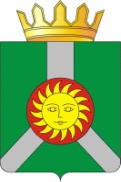 О внесении изменений в приложение к постановлению Администрации Колпашевского района от 01.12.2010 № 1464 «Об утверждении Положения о системе оплаты труда руководителей муниципальных образовательных учреждений муниципального образования «Колпашевский район»Группа по оплате труда руководителейРазмер должностного оклада (в рублях)I21073II19330III17585IV15839V14093VI12349VII10604